Guía de trabajo autónomo para Undécimo año (unidad 1)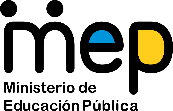 Self-Study Guide for 11th grade (Unit 1) Part 1El trabajo autónomo es la capacidad de realizar tareas por nosotros mismos, sin necesidad de que nuestros/as docentes estén presentes. 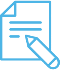 Me preparo para hacer la guía/ Getting ready to do my self-study guide Pautas que debo verificar antes de iniciar mi trabajo. /Aspects to verify before I start working: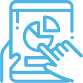 Voy a recordar lo aprendido en clase. Recalling what I learned in class. 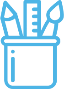  Pongo en práctica lo aprendido en clase / Putting into practice what I learned in class. Conversation transcript If not internet access to complete task C. Listen to the recording on barbecues and read along with the conversation. Daniel: Hey, Ashley. How many people are coming to the barbecue tomorrow?Ashley: Well, um, there's your family; that's four people. [ Okay. ] There are three from my work [ Okay. ], and then Mike and Megan from across the street. And you and me, of course.Daniel: Okay. So, what is everyone bringing?Ashley: Um, let's see. Here's my list. Um . . . Your brothers are bringing hamburgers, cheese, and buns.Daniel: Oh! I'm glad they are in charge of that. [ Yeah, me too. ] You know, my brother, Jim . . . He eats like a horse. [ Uh-huh. ] At the last barbecue, he put away at least, what, five hot dogs and five cheeseburgers . . .Ashley: No, I think it was six. Six cheeseburgers. It might have been more hotdogs. I don't know.Daniel: He was still hungry!Ashley: I know. I don't know how he did it. He does that all the time, he's . . . and he's not even fat. You'd think (he would be fat). Anyway. Oh, yeah, anyway. So, my friends from work said that they could buy chips and salsa [ Okay. ], and they're going to bring a salad [ Alright. ]. And one of them is vegetarian, and so she's going to bring her own veggie burger, so you don't have to worry about her.Daniel: Okay. That's . . . That'll work out.Ashley: And Mike and Megan. You're going to love this. They're going to bring some of the corn from their garden.Daniel: Oh, their corn is always so, so good.Ashley: Yeah, I know. It's wonderful.Daniel: So, um, yeah. What about drink?Ashley: Well, we're going to have soda and juice, and ice water as well.Daniel: Okay. And what about dessert?Ashley: I already have some ice cream and some homemade apple pie in the fridge.Daniel: Oh. I can't wait.Ashley: This is going to be fun.Ashley: Yeah.Centro Educativo/ School Name: Educador/a Teacher: Nivel/ Level: Asignatura/ Subject: Materiales o recursos que voy a necesitar/Materials needed  Suggested materials: Notebook, pencil, pen, eraser, highlighters, etc.Self- study guide #1 for 7th Grade Computer & Internet access if possibleIf not internet access, see the transcript at the end of this study-guide to complete tasks 3.Condiciones que debe tener el lugar donde voy a trabajar/ Conditions of the place to work    Work in a place where you do your assignments and homework daily. Tiempo en que se espera que realice la guía/ Expected time to work this self-study guideThis self-study guide will take you 80 minutes to be completed.Indicaciones / Instructions Dear student,You are about to listen to a short conversation about a Barbecue Party.  Let´s think about some questions before listening.Actividad / Activity Preguntas para reflexionar y responderQuestions to reflect on and answerBefore listening:   Ask yourself… When do you have barbecue parties? Where do you celebrate them? What food do you prepare and eat at a barbecue party?  Write them down on your notebookAsk your parent or any relative at home for help. Read the following idioms and sample sentences."eat like a horse" = to eat a lot
"My father and his brothers eat like a horse, we'll need to buy a lot of food for the barbecue party.""eat someone for breakfast" = to beat badly
"The girls soccer team is so good that they will eat the other team for breakfast."Indicaciones / Instructions While- listening: Listen to the conversation ”Barbecue Party” . Use this link https://www.esl-lab.com/intermediate/barbecue-party/Use the following words to write a sentence. in charge _________________________________________________eat like a horse___________________________________________put away ________________________________________________vegetarian _______________________________________________work out _________________________________________________fridge ____________________________________________________Check your sentences using the following chart. My sentences…Read each question and select the best option to answer it correctly.What is the conversation about?a. friends from workb. family activitiesc. a barbecue partyHow many people are coming to the party from Ashley’s work?a. fiveb. four c. threeWhat are Daniel’s brothers going to bring to the barbecue?chickensteakhamburgersJim loves to _________.cooktalkeatAshley’s neighbors are going to bring __________from their garden.TomatoesWatermelonCornWhat are they going to eat for dessert?cakefresh fruitpieSource: Adapted from Randall’s Cyber Listening Lab. After- listening (listening to writing) Create different menus for a barbecue party to celebrate with your family this weekend. Stay home together and share.  Let’s flatten the curve.Source: Adapted from Randall’s Cyber Listening Lab. Indicaciones o preguntas para auto regularse y evaluarse/ Instructions or  questions for self-regulation and self- assessment Review the following questions to self-regulate and self-assess:Did I read the instructions carefully?Did I underline the words that I didn’t understand?Did I use a dictionary or asked a relative about the meaning of the words that I didn’t understand?Did I read the instructions again when I didn’t understand what I had to do?Con el trabajo autónomo voy a aprender a aprender/ With the self-study guide, I’m going to learn how to learn.Con el trabajo autónomo voy a aprender a aprender/ With the self-study guide, I’m going to learn how to learn.Reviso las acciones realizadas durante la construcción del trabajo. /I check the actions carried out while completing the self-study guide  Marco una X encima de cada símbolo al responder las siguientes preguntas/Mark with an X on the icon that answers the following questions.  Reviso las acciones realizadas durante la construcción del trabajo. /I check the actions carried out while completing the self-study guide  Marco una X encima de cada símbolo al responder las siguientes preguntas/Mark with an X on the icon that answers the following questions.  ¿Leí las indicaciones con detenimiento?Did I read the instructions carefully?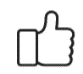 ¿Subrayé las palabras que no conocía?Did I underline the words that I didn’t understand?¿Busqué en el diccionario o consulté con un familiar el significado de las palabras que no conocía?Did I use the dictionary or asked a relative about the meaning of the words that I didn’t understand?¿Me devolví a leer las indicaciones cuando no comprendí qué hacer?Did I read the instructions again when I didn’t understand what I had to do?Con el trabajo autónomo voy a aprender a aprender/ With the self-study guide, I’m going to learn how to learn.Con el trabajo autónomo voy a aprender a aprender/ With the self-study guide, I’m going to learn how to learn.Valoro lo realizado al terminar por completo el trabajo.I self -assess what I did when I finish the study guide.Marca una X encima de cada símbolo al responder las siguientes preguntasMark with an X on the icon that answers the following questions.  Valoro lo realizado al terminar por completo el trabajo.I self -assess what I did when I finish the study guide.Marca una X encima de cada símbolo al responder las siguientes preguntasMark with an X on the icon that answers the following questions.  ¿Leí mi trabajo para saber si es comprensible lo escrito o realizado?I proofread what I did in my self-study guide.¿Revisé mi trabajo para asegurarme si todo lo solicitado fue realizado?I checked my self-study guide to make sure that everything is complete.¿Me siento satisfecho con el trabajo que realicé?I feel satisfied with the work I did.Explico ¿Cuál fue la parte favorita del trabajo?What was the favorite part of this work?¿Qué puedo mejorar, la próxima vez que realice la guía de trabajo autónomo?What can I improve the next time I work on the self study guide?Explico ¿Cuál fue la parte favorita del trabajo?What was the favorite part of this work?¿Qué puedo mejorar, la próxima vez que realice la guía de trabajo autónomo?What can I improve the next time I work on the self study guide?